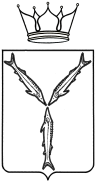 МИНИСТЕРСТВО ОБРАЗОВАНИЯ САРАТОВСКОЙ ОБЛАСТИП Р И К А Зот 11.12.2023 г. № 2198г. СаратовОб установлении квалификационнойкатегории педагогическим работникаморганизаций, осуществляющихобразовательную деятельностьВ соответствии с приказом Министерства просвещения Российской Федерации от 24 марта 2023 года № 196 «Об утверждении Порядка проведения аттестации педагогических работников организаций, осуществляющих образовательную деятельность», на основании решения аттестационной комиссии Саратовской области по проведению аттестации педагогических работников государственных, муниципальных, частных организаций, осуществляющих образовательную деятельность, в целях установления квалификационной категории от 29 ноября 2023 годаПРИКАЗЫВАЮ:1. Установить с 29 ноября 2023 года:1.1. первую квалификационную категорию педагогическим работникам согласно приложению № 1 к настоящему приказу.1.2. высшую квалификационную категорию педагогическим работникам согласно приложению № 2 к настоящему приказу.1.3. квалификационную категорию «педагог-методист» педагогическим работникам согласно приложению № 3 к настоящему приказу.1.4. квалификационную категорию «педагог-наставник» педагогическим работникам согласно приложению № 4 к настоящему приказу.2. Контроль за исполнением настоящего приказа оставляю за собой.Заместитель Председателя Правительства Саратовской области –министр образованияСаратовской области						                    М.И. ОрловПриложение № 1к приказу министерства образованияСаратовской областиот 11.12.2023 г. № 2198Перечень педагогических работников,которым установлена первая квалификационная категорияпо указанным должностям с 29 ноября 2023 годаПриложение № 2к приказу министерства образованияСаратовской областиот 11.12.2023 г. № 2198Перечень педагогических работников,которым установлена высшая квалификационная категорияпо указанным должностям с 29 ноября 2023 годаПриложение № 3к приказу министерства образованияСаратовской областиот 11.12.2023 г. № 2198Перечень педагогических работников,которым установлена квалификационная категория«педагог-методист» с 29 ноября 2023 годаПриложение № 4к приказу министерства образованияСаратовской областиот 11.12.2023 г. № 2198Перечень педагогических работников,которым установлена квалификационная категория«педагог-наставник» с 29 ноября 2023 года№ п/пФамилия,имя, отчествоДолжностьМесто работыАбрамцевНиколайНиколаевичучительмуниципальное общеобразовательное учреждение «Средняя общеобразовательная школа имени Героя Советского Союза С.М. Иванова» р.п. Турки Турковского района Саратовской областиАбулхаироваКарлгашГубайдуллиновнапреподавательгосударственное автономное профессиональное образовательное учреждение Саратовской области «Балаковский политехнический техникум»АжаеваАйганымИргалеевнаучительмуниципальное общеобразовательное учреждение «Гимназия-школа с. Ивантеевка Саратовской области»АкимоваТатьянаАлексеевнаучительмуниципальное бюджетное общеобразовательное учреждение – средняя общеобразовательная школа № 1 г. Аркадака Саратовской областиАлександроваГалинаХусаиновнаучительмуниципальное общеобразовательное учреждение «Средняя общеобразовательная школа имени Героя Советского Союза С.М. Иванова» р.п. Турки Турковского района Саратовской областиАлляноваСветланаАлександровнаучительмуниципальное бюджетное общеобразовательное учреждение «Основная общеобразовательная школа № 6 села Каменка Красноармейского района Саратовской области»АнаньеваДарьяАлександровнапедагог-психологмуниципальное учреждение дополнительного образования «Центр психолого-педагогического сопровождения «Позитив» Энгельсского муниципального района Саратовской областиАндреевСергейВладимировичпреподавательгосударственное бюджетное профессиональное образовательное учреждение Саратовской области «Ивантеевский техникум агропромышленных технологий и управления»АндреевСергейВладимировичмастерпроизводственного обучениягосударственное бюджетное профессиональное образовательное учреждение Саратовской области «Ивантеевский техникум агропромышленных технологий и управления»АндрееваТатьянаАнатольевнаучительмуниципальное бюджетное общеобразовательное учреждение - средняя общеобразовательная школа № 1 р.п. Степное Советского района Саратовской областиАндрееваТатьянаВикторовнапреподавательгосударственное автономное профессиональное образовательное учреждение Саратовской области «Вольский педагогический колледж 
им. Ф.И. Панферова»АндреяноваНинаНиколаевнавоспитательмуниципальное дошкольное образовательное учреждение «Детский сад № 4 «Дружба» 
г. Новоузенска Саратовской области»АндрияновАлександрБорисовичпреподавательгосударственное автономное профессиональное образовательное учреждение Саратовской области «Новоузенский агротехнологический техникум»АнохинаЕленаИгоревнаучительмуниципальное общеобразовательное учреждение «Лицей прикладных наук имени Д.И. Трубецкова»АсоноваАнастасияВадимовнаучительмуниципальное автономное общеобразовательное учреждение «Средняя общеобразовательная школа № 7 имени Героя Социалистического Труда 
В.Н. Перегудова» г. Балаково Саратовской областиАфоньшинОлегОлеговичпедагог дополнительного образованиямуниципальное учреждение дополнительного образования Вольского муниципального района «Центр дополнительного образования «Радуга» г. Вольска Саратовской области»БабичеваТатьянаВикторовнаучительмуниципальное общеобразовательное учреждение «Средняя общеобразовательная школа имени Героя Советского Союза С.М. Иванова» р.п. Турки Турковского района Саратовской областиБарабошинаОльгаВладимировнаучительмуниципальное общеобразовательное учреждение «Гимназия-школа с. Ивантеевка Саратовской области»БарановаТатьянаАлександровнаучительмуниципальное общеобразовательное учреждение «Средняя общеобразовательная школа имени полного кавалера Ордена Славы М.В Скворцова 
с. Березовая Лука Духовницкого района Саратовской области»БарановаЗлатаНиколаевнавоспитательмуниципальное дошкольное образовательное учреждение «Детский сад комбинированного вида № 170» Заводского района 
г. СаратоваБаскаковаТатьянаСергеевнапедагог-психологмуниципальное бюджетное общеобразовательное учреждение – средняя общеобразовательная школа № 1 г. Аркадака Саратовской областиБашироваЮлияАлександровнаучительмуниципальное бюджетное общеобразовательное учреждение «Основная общеобразовательная школа № 6 села Каменка Красноармейского района Саратовской области»БелоусоваЛюдмилаПетровнаучительмуниципальное общеобразовательное учреждение «средняя общеобразовательная школа с. Куриловка Новоузенского района Саратовской области»БердибековаРозагульТлеповнаучительмуниципальное бюджетное  общеобразовательное учреждение средняя общеобразовательная школа с. Камышки Александрово-Гайского муниципального района Саратовской областиБогатыреваЕленаВикторовнаучительмуниципальное автономное общеобразовательное учреждение «Образовательный центр № 2 «Сфера» р.п. Сенной Вольского района Саратовской области»БорвенкоКсенияАлександровнавоспитательмуниципальное дошкольное образовательное учреждение «Центр развития ребенка - детский сад № 6» Энгельсского муниципального района Саратовской областиБорисевичЕленаВикторовнапреподавательгосударственное автономное профессиональное образовательное учреждение Саратовской области «Балаковский политехнический техникум»БоярскийСергейАнатольевичучительгосударственное автономное общеобразовательное учреждение Саратовской области «Лицей-интернат 64»БрюхановаАнастасияВикторовнаучительмуниципальное бюджетное общеобразовательное учреждение – средняя общеобразовательная школа № 1 г. Аркадака Саратовской областиБыковаЕленаВикторовнаучительмуниципальное бюджетное общеобразовательное учреждение средняя общеобразовательная школа № 3 с. Александров-Гай Александрово-Гайского муниципального района Саратовской областиВандышеваАннаАлександровнаучительмуниципальное бюджетное общеобразовательное учреждение «Основная общеобразовательная школа № 6 села Каменка Красноармейского района Саратовской области»ВласоваТатьянаВладимировнаучительмуниципальное бюджетное общеобразовательное учреждение «Основная общеобразовательная школа № 6 села Каменка Красноармейского района Саратовской области»ВолантыреваЕленаВалерьевнаучительмуниципальное общеобразовательное учреждение «Средняя общеобразовательная школа № 1 г. Новоузенска Саратовской области»ВысоцкаяСветланаВасильевнаучитель-логопедмуниципальное автономное дошкольное образовательное учреждение «Детский сад компенсирующего вида № 1» 
г. Балаково Саратовской областиГаджимурадоваМадинаКурбановнаучительмуниципальное общеобразовательное учреждение «Средняя общеобразовательная школа № 52» Ленинского района г. СаратоваГальцеваЕленаБрониславовнаучительмуниципальное общеобразовательное учреждение «средняя общеобразовательная школа с. Куриловка Новоузенского района Саратовской области»ГарееваПолинаАлександровнаучительмуниципальное общеобразовательное учреждение «Средняя общеобразовательная школа № 52» Ленинского района г. СаратоваГельмановАскарКарипулловичтренер-преподавательмуниципальное бюджетное учреждение дополнительного образования «Спортивная школа» с. Александров-Гай Александрово-Гайского муниципального района Саратовской областиГеранинаЕленаАлександровнаучительмуниципальное общеобразовательное учреждение «Гимназия-школа с. Ивантеевка Саратовской области»ГетьманТатьянаВладимировнаучительмуниципальное общеобразовательное учреждение «Средняя общеобразовательная школа № 5 имени В. Хомяковой» Энгельсского муниципального района Саратовской областиГладилинаСветланаВалерьевнапреподавательгосударственное автономное профессиональное образовательное учреждение Саратовской области «Вольский педагогический колледж 
им. Ф.И. Панферова»ГладышеваЕленаВладимировнапреподавательгосударственное автономное профессиональное образовательное учреждение Саратовской области «Вольский педагогический колледж 
им. Ф.И. Панферова»ГлазоваНатальяАнатольевнаучительмуниципальное общеобразовательное учреждение «Средняя общеобразовательная школа с. Шумейка имени Михаила Петровича Дергилёва» Энгельсского муниципального района Саратовской областиГлотоваОльгаВячеславовнапреподавательмуниципальное учреждение дополнительного образования «Елшанская детская школа искусств» Воскресенского района Саратовской областиГлуховаИринаПетровнаучитель-логопедмуниципальное дошкольное образовательное учреждение «Детский сад № 4 «Дружба» 
г. Новоузенска Саратовской области»ГодуноваЮлияВладимировнастарший воспитательмуниципальное дошкольное образовательное учреждение «Центр развития ребёнка - детский сад № 13» г. СаратоваГоловинаАнастасияАлексеевнаучительмуниципальное общеобразовательное учреждение «Средняя общеобразовательная школа № 61 - образовательный комплекс» Ленинского района 
г. СаратоваГорбуноваНатальяВалентиновнамастерпроизводственного обучениягосударственное автономное профессиональное образовательное учреждение Саратовской области «Озинский техникум строительных технологий и сервиса»ГорбуноваГюзелияАиповнаучительмуниципальное общеобразовательное учреждение «Средняя общеобразовательная школа № 52» Ленинского района г. СаратоваГоренковаИринаСергеевнаучитель-дефектологмуниципальное автономное дошкольное образовательное учреждение «Детский сад компенсирующего вида № 1» 
г. Балаково Саратовской областиГрековаСветланаНиколаевнавоспитательмуниципальное дошкольное образовательное учреждение «Детский сад № 15» Энгельсского муниципального района Саратовской областиГригорьеваОльгаВасильевнавоспитательмуниципальное автономное дошкольное образовательное учреждение «Детский сад № 18 «Малыш» г. Балаково Саратовской областиГромоваЛюдмилаНиколаевнаучительмуниципальное бюджетное общеобразовательное учреждение – средняя общеобразовательная школа № 1 г. Аркадака Саратовской областиГрохотоваВалентинаВикторовнаучительмуниципальное общеобразовательное учреждение «Средняя общеобразовательная школа с. Узморье имени Юрия Алексеевича Гагарина» Энгельсского муниципального района Саратовской областиГурееваЕкатеринаАлександровнаучительмуниципальное бюджетное общеобразовательное учреждение средняя общеобразовательная школа № 1 с. Александров-Гай Александрово-Гайского муниципального района Саратовской областиДавыдоваТатьянаИвановнаучительмуниципальное общеобразовательное учреждение «Средняя общеобразовательная школа имени Героя Советского Союза С.М. Иванова» р.п. Турки Турковского района Саратовской областиДанилинАндрейАлександровичпреподаватель-организатор основ безопасности жизнедеятельностимуниципальное автономное общеобразовательное учреждение «Образовательный центр № 4 имени Героя Советского Союза В.П. Трубаченко» г. Вольска Саратовской областиДжаббароваРиммаНиколаевнавоспитательмуниципальное дошкольное образовательное учреждение «Детский сад № 20 «Солнышко» 
с. Куриловка Новоузенского района Саратовской области»ДорофееваНатальяВладимировнавоспитательмуниципальное дошкольное образовательное учреждение «Детский сад № 20 «Солнышко» 
с. Куриловка Новоузенского района Саратовской области»ДудоваТатьянаСергеевнаучительмуниципальное автономное общеобразовательное учреждение «Гимназия № 2» г. СаратоваДумчеваНатальяАнтоновнаучительмуниципальное бюджетное общеобразовательное учреждение - средняя общеобразовательная школа № 1 р.п. Степное Советского района Саратовской областиДьячковаСветланаАнатольевнавоспитательмуниципальное бюджетное дошкольное образовательное учреждение «Детский сад № 10 города Красноармейска Саратовской области»ЕвдокимоваНатальяЮрьевнаучительмуниципальное общеобразовательное учреждение «Лицей № 107» Волжского района г. СаратоваЕнинаТатьянаБорисовнаучительмуниципальное общеобразовательное учреждение «Средняя общеобразовательная школа № 8 имени кавалера трех орденов Славы В.И. Курова 
г. Новоузенска Саратовской области»ЕфремоваСветланаЮрьевнаучительмуниципальное общеобразовательное учреждение «Средняя общеобразовательная школа № 2 г. Ершова Саратовской области им. Героя Советского Союза Зуева М.А.»ЕфремоваОлесяВладимировнаучитель-логопедмуниципальное дошкольное образовательное учреждение «Детский сад комбинированного вида № 56» Октябрьского района г. СаратоваЖаравинаОксанаСайфидиновнаучитель-логопедмуниципальное автономное дошкольное образовательное учреждение «Детский сад № 56» 
г. Балаково Саратовской областиЖдановаЕленаВасильевнапреподавательгосударственное бюджетное учреждение дополнительного образования «Детская школа искусств» р.п. СамойловкаЖёстковаИринаАбдулмусиновнавоспитательмуниципальное общеобразовательное учреждение «Гимназия-школа с. Ивантеевка Саратовской области»ЗадонцеваАнастасияДмитриевнапреподавательгосударственное автономное профессиональное образовательное учреждение Саратовской области «Балаковский политехнический техникум»ЗахароваИринаСергеевнаучительмуниципальное общеобразовательное учреждение «Средняя общеобразовательная школа № 2 г. Ершова Саратовской области им. Героя Советского Союза Зуева М.А.»ЗнаемскаяКристинаВалерьевнамузыкальный руководительмуниципальное дошкольное образовательное учреждение «Детский сад № 200» Ленинского района г. СаратоваЗуеваЕкатеринаСергеевнаучительмуниципальное автономное общеобразовательное учреждение «Гимназия № 3» Фрунзенского района г. СаратоваИвановИльяПавловичучительмуниципальное бюджетное общеобразовательное учреждение – средняя общеобразовательная школа № 3 города Аркадака Саратовской областиИгнатьеваОльгаОлеговнапреподавательгосударственное автономное профессиональное образовательное учреждение Саратовской области «Балаковский политехнический техникум»ИлюшинаНатальяВладимировнавоспитательмуниципальное автономное дошкольное образовательное учреждение «Детский сад № 17 «Затейники» г. Балаково Саратовской областиИскалиеваМарияНиколаевнаучительмуниципальное общеобразовательное учреждение «Основная общеобразовательная школа № 81»КазаринаИринаВладимировнаучительмуниципальное общеобразовательное учреждение средняя общеобразовательная школа № Хвалынска Саратовской области имени Героя Советского Союза Г.Ф. ПлатоноваКаймульдинаХасимаСисеневнаучительмуниципальное бюджетное  общеобразовательное учреждение средняя общеобразовательная школа № 3 с. Александров-Гай Александрово-Гайского муниципального района Саратовской областиКалининаТатьянаИвановнавоспитательмуниципальное общеобразовательное учреждение средняя общеобразовательная школа № Хвалынска Саратовской области имени Героя Советского Союза Г.Ф. ПлатоноваКамышоваНинаВладимировнавоспитательмуниципальное бюджетное дошкольное образовательное учреждение «Детский сад № 10 города Красноармейска Саратовской области»КанаеваАллаВладимировнавоспитательмуниципальное бюджетное дошкольное образовательное учреждение – детский сад «Василек» с. Любимово Советского района Саратовской областиКарапетянМаринаВладимировнавоспитательмуниципальное дошкольное образовательное учреждение «Детский сад «Дюймовочка» 
с. Ивантеевка Ивантеевского района Саратовской области»КарповСергейГеннадьевичпреподавательмуниципальное бюджетное учреждение дополнительного образования «Детская музыкальная школа № 3»КарташоваВикторияАполлоновнаучительмуниципальное общеобразовательное учреждение «Средняя общеобразовательная школа № 72» Ленинского района г. СаратоваКасайЕленаВалерьевнаучительмуниципальное общеобразовательное учреждение «Средняя общеобразовательная школа с. Узморье имени Юрия Алексеевича Гагарина» Энгельсского муниципального района Саратовской областиКимЛоритаПавловнаучительмуниципальное бюджетное общеобразовательное учреждение - средняя общеобразовательная школа с. Мечётное Советского района Саратовской областиКирбабинНиколайИвановичмастерпроизводственного обучениягосударственное автономное профессиональное образовательное учреждение Саратовской области «Озинский техникум строительных технологий и сервиса»КириенкоОльгаПетровнавоспитательмуниципальное бюджетное дошкольное образовательное учреждение – детский сад «Василек» с. Любимово Советского района Саратовской областиКириченкоАнастасияОлеговнаучительмуниципальное общеобразовательное учреждение «Средняя общеобразовательная школа № 2 р.п. Дергачи»КлочковПетрАлександровичмастерпроизводственного обучениягосударственное автономное профессиональное образовательное учреждение Саратовской области «Марксовский политехнический колледж»КоломиецЕкатеринаАндреевнапедагог дополнительного образованиямуниципальное автономное учреждение дополнительного образования «Центр дополнительного образования» 
г. Балаково Саратовской областиКоськовСергейСветославовичучительмуниципальное общеобразовательное учреждение «Средняя общеобразовательная школа имени Героя Советского Союза С.М. Иванова» р.п. Турки Турковского района Саратовской областиКотоваИринаГеннадьевнапедагог дополнительного образованиямуниципальное общеобразовательное учреждение «Средняя общеобразовательная школа им. Г.И. Марчука 
р.п. Духовницкое Духовницкого района Саратовской области»КрашенинниковЮрийВладимировичпедагог дополнительного образованиямуниципальное учреждение дополнительного образования Вольского муниципального района «Центр дополнительного образования «Радуга» г. Вольска Саратовской области»КрепостноваЕкатеринаДмитриевнавоспитательмуниципальное дошкольное образовательное учреждение «Детский сад комбинированного вида № 218» Заводского района 
г. СаратоваКровяковаСветланаВикторовнаучительмуниципальное бюджетное общеобразовательное учреждение – средняя общеобразовательная школа № 3 города Аркадака Саратовской областиКружаловИгорьВладимировичучительмуниципальное бюджетное общеобразовательное учреждение «Средняя общеобразовательная школа № 19 села Луганское Красноармейского района Саратовской области»КудиноваЛюдмилаНиколаевнаучительмуниципальное бюджетное общеобразовательное учреждение – средняя общеобразовательная школа № 1 г. Аркадака Саратовской областиКузинаТатьянаВалерьевнавоспитательмуниципальное автономное дошкольное образовательное учреждение «Детский сад № 65» Энгельсского муниципального района Саратовской областиКуленкоЕленаНиколаевнавоспитательмуниципальное общеобразовательное учреждение «Гимназия-школа с. Ивантеевка Саратовской области»КуприяноваЕленаАлексеевнаучительмуниципальное общеобразовательное учреждение «Средняя общеобразовательная школа № 52» Ленинского района г. СаратоваКутахинАлексейНиколаевичмастерпроизводственного обучениягосударственное автономное профессиональное образовательное учреждение Саратовской области «Озинский техникум строительных технологий и сервиса»ЛазареваЛарисаАлександровнавоспитательмуниципальное бюджетное дошкольное образовательное учреждение – детский сад «Ромашка» р.п. Степное Советского района Саратовской областиЛаптевАлександрАлександровичучительмуниципальное бюджетное общеобразовательное учреждение – средняя общеобразовательная школа № 1 г. Аркадака Саратовской областиЛеденевВасилийВикторовичучительмуниципальное бюджетное общеобразовательное учреждение средняя общеобразовательная школа с. Камышки Александрово-Гайского муниципального района Саратовской областиЛипатоваОльгаСергеевнаучительмуниципальное автономное общеобразовательное учреждение «Гимназия № 2» г. Балаково Саратовской областиЛьвоваНадеждаНиколаевнаучительмуниципальное общеобразовательное учреждение «Средняя общеобразовательная школа № 12 имени Героя Советского Союза Суханова Виталия Федоровича» Энгельсского муниципального района Саратовской областиЛяховаТатьянаСергеевнавоспитательмуниципальное автономное общеобразовательное учреждение «Прогимназия № 237 «Семицветик» города СаратоваМаксТатьянаЮрьевнаучительмуниципальное бюджетное общеобразовательное учреждение – средняя общеобразовательная школа № 1 г. Аркадака Саратовской областиМарковаНатальяНиколаевнаучительмуниципальное общеобразовательное учреждение «Средняя общеобразовательная школа № 52» Ленинского района г. СаратоваМасленниковаОльгаВладимировнаучительмуниципальное общеобразовательное учреждение «Средняя общеобразовательная школа № 3 г. Балашова Саратовской области»МаслюковаГалинаТурсунгалиевнаучительмуниципальное общеобразовательное учреждение «Средняя общеобразовательная школа с. Демьяс» Дергачевского района Саратовской областиМашковаНадеждаГеннадьевнаучительмуниципальное общеобразовательное учреждение «Средняя общеобразовательная школа им. Г.И. Марчука 
р.п. Духовницкое Духовницкого района Саратовской области»МеликоваАльбинаГаджимурадвоспитательмуниципальное бюджетное дошкольное образовательное учреждение «Детский сад 
п. Целинный Перелюбского муниципального района Саратовской области»МихайлюкИринаИвановнаучительмуниципальное бюджетное общеобразовательное учреждение «Средняя общеобразовательная школа им. М.М. Рудченко 
с. Перелюб Перелюбского муниципального района Саратовской области»МищенкоЮлияВячеславовнавоспитательмуниципальное автономное дошкольное образовательное учреждение «Детский сад № 65» Энгельсского муниципального района Саратовской областиМордвиноваСветланаИвановнавоспитательмуниципальное общеобразовательное учреждение «Средняя общеобразовательная школа п. Заволжский Пугачевского района Саратовской области»МоренковаЕкатеринаНиколаевнавоспитательмуниципальное дошкольное образовательное учреждение «Детский сад № 42» Энгельсского муниципального района Саратовской областиМоскаленкоСветланаМихайловнаучительмуниципальное общеобразовательное учреждение «Лицей № 50 им. Загороднева В.И.» Ленинского района г. СаратоваМосоловаЕленаАлександровнапреподавательмуниципальное бюджетное учреждение дополнительного образования «Детская школа искусств р.п. Духовницкое Духовницкого района Саратовской области»МузалёваНадеждаЕвгеньевнаучительмуниципальное общеобразовательное учреждение «Гимназия-школа с. Ивантеевка Саратовской области»МурзагалиевНуржанБауржановичучительмуниципальное бюджетное общеобразовательное учреждение средняя общеобразовательная школа № 3 с. Александров-Гай Александрово-Гайского муниципального района Саратовской областиМустафинаНаталияГеннадьевнапреподавательгосударственное учреждение дополнительного образования «Детская школа искусств № 1» 
г. БалашоваМуфтахутдиноваДарьяВладимировнавоспитательмуниципальное дошкольное образовательное учреждение «Детский сад № 70» Энгельсского муниципального района Саратовской областиМушенковаГалинаКонстантиновнаучительмуниципальное автономное общеобразовательное учреждение «Средняя общеобразовательная школа № 22» г. Балаково Саратовской областиНадыроваАльфияАхметьяновнавоспитательмуниципальное бюджетное дошкольное образовательное учреждение «Детский сад 
п. Целинный Перелюбского муниципального района Саратовской области»НазаренкоКамиллаВагифовнаучительмуниципальное общеобразовательное учреждение «Средняя общеобразовательная школа № 12 имени Героя Советского Союза Суханова Виталия Федоровича» Энгельсского муниципального района Саратовской областиНареноваНурияКазисовнаруководитель физического воспитаниягосударственное автономное профессиональное образовательное учреждение Саратовской области «Перелюбский аграрный техникум»НаумоваОльгаАнатольевнаучительмуниципальное общеобразовательное учреждение «Средняя общеобразовательная школа с. Демьяс» Дергачевского района Саратовской областиНевучеваНатальяПетровнамузыкальныйруководительмуниципальное бюджетное дошкольное образовательное учреждение «Детский сад «Чайка» г. Аркадака Саратовской областиНестеркинаЮлияАлексеевнаучительмуниципальное автономное общеобразовательное учреждение «Средняя общеобразовательная школа № 22» г. Балаково Саратовской областиНестероваМарияВалериевнаучительмуниципальное автономное общеобразовательное учреждение - средняя общеобразовательная школа с. Золотая Степь Советского района Саратовской областиНовичковаЮлияЕвгеньевнаучительмуниципальное автономное общеобразовательное учреждение «Образовательный центр № 2 «Сфера» р.п. Сенной Вольского района Саратовской области»ОлейниченкоЕленаНиколаевнаучительмуниципальное общеобразовательное учреждение средняя общеобразовательная школа № Хвалынска Саратовской области имени Героя Советского Союза Г.Ф. ПлатоноваОлюховаМаринаГеннадьевнаучительмуниципальное общеобразовательное учреждение «Средняя общеобразовательная школа № 9» Энгельсского муниципального района  Саратовской областиОнюшкинАлександрАлександровичучительмуниципальное общеобразовательное учреждение «Гимназия № 1» г. Балашова Саратовской областиОсадчеваДианаАнатольевнапреподавательгосударственное бюджетное профессиональное образовательное учреждение Саратовской области «Краснокутский политехнический лицей»ОсиповаЛюбовьЮрьевнаучительмуниципальное общеобразовательное учреждение «Средняя общеобразовательная школа № 12 имени Героя Советского Союза Суханова Виталия Федоровича» Энгельсского муниципального района Саратовской областиОхулинаСветланаАлександровнаучительмуниципальное общеобразовательное учреждение средняя общеобразовательная школа № Хвалынска Саратовской области имени Героя Советского Союза Г.Ф. ПлатоноваПарфеноваЮлияВладимировнаучитель-логопедмуниципальное автономное дошкольное образовательное учреждение «Детский сад компенсирующего вида № 1» 
г. Балаково Саратовской областиПетроваСветланаНиколаевнавоспитательмуниципальное общеобразовательное учреждение «Основная общеобразовательная школа с. Славянка Воскресенского района Саратовской области»ПлиткинИльяНиколаевичучительмуниципальное бюджетное общеобразовательное учреждение – средняя общеобразовательная школа № 1 г. Аркадака Саратовской областиПотаповаМаринаИвановнаучительмуниципальное автономное общеобразовательное учреждение «Основная общеобразовательная школа с. Малое Перекопное» Балаковского района Саратовской областиПочитаеваОльгаНиколаевнаучительмуниципальное общеобразовательное учреждение «Основная общеобразовательная школа № 81»ПриймакИринаСергеевнаучительмуниципальное бюджетное общеобразовательное учреждение «Лицей» р.п. Степное Советского района Саратовской областиПрудниковаВикторияВячеславовнаучитель-логопедмуниципальное дошкольное образовательное учреждение «Детский сад № 21» Октябрьского района города СаратоваПруцковаИринаПавловнавоспитательмуниципальное дошкольное образовательное учреждение «Детский сад № 41» Энгельсского муниципального района Саратовской областиПшеничнаяОльгаКяшафовнавоспитательмуниципальное дошкольное образовательное учреждение Вольского муниципального района «Детский сад комбинированного вида № 25 «Теремок» г. Вольска Саратовской области»РезникЗахарАлексеевичучительмуниципальное автономное общеобразовательное учреждение «Средняя общеобразовательная школа № 2» г. Балаково Саратовской областиРезникТатьянаИвановнаучительмуниципальное автономное общеобразовательное учреждение «Средняя общеобразовательная школа № 2» г. Балаково Саратовской областиРовенскаяЕленаСергеевнаучительмуниципальное общеобразовательное учреждение «Основная общеобразовательная школа № 81»РожковаГалинаВладимировнавоспитательмуниципальное общеобразовательное учреждение «Средняя общеобразовательная школа п. Заволжский Пугачевского района Саратовской области»РотарашОлесяСергеевнаучительмуниципальное общеобразовательное учреждение «Средняя общеобразовательная школа № 12 имени Героя Советского Союза Суханова Виталия Федоровича» Энгельсского муниципального района Саратовской областиРубановаЕленаНиколаевнаучительмуниципальное общеобразовательное учреждение «Основная общеобразовательная школа № 81»РыжковаКристинаВикторовнаучительмуниципальное общеобразовательное учреждение «Средняя общеобразовательная школа № 52» Ленинского района г. СаратоваРябоваРавиляАзымжановнавоспитательмуниципальное автономное дошкольное образовательное учреждение «Детский сад компенсирующего вида № 1» 
г. Балаково Саратовской областиРябоваНинаВячеславовнаучительмуниципальное общеобразовательное учреждение «Средняя общеобразовательная школа с. Демьяс» Дергачевского района Саратовской областиСавченкоЕленаАнатольевнапреподавательмуниципальное бюджетное учреждение дополнительного образования «Детская школа искусств № 18»СасоваВасилинаВладимировнавоспитательмуниципальное дошкольное образовательное учреждение «Детский сад № 138» Ленинского района г. СаратоваСауткинаЛарисаЛеонидовнаучительмуниципальное общеобразовательное учреждение «Средняя общеобразовательная школа № 8 имени кавалера трех орденов Славы В.И. Курова 
г. Новоузенска Саратовской области»СафроноваИринаВалентиновнапреподаватель-организатор основ безопасности жизнедеятельностимуниципальное общеобразовательное учреждение «Средняя общеобразовательная школа № 52» Ленинского района г. СаратоваСаюшкинаЕленаВладимировнаучительмуниципальное общеобразовательное учреждение «Гимназия № 89» Ленинского района г. СаратоваСвистуноваАннаВладимировнаучительмуниципальное общеобразовательное учреждение «Средняя общеобразовательная школа № 8 имени кавалера трех орденов Славы В.И. Курова 
г. Новоузенска Саратовской области»СеливановаАллаНиколаевнаучительмуниципальное общеобразовательное учреждение «средняя общеобразовательная школа с. Куриловка Новоузенского района Саратовской области»СеменоваВикторияДмитриевнапедагог дополнительного образованиямуниципальное автономное учреждение дополнительного образования «Дворец творчества детей и молодежи имени 
О.П. Табакова»СидалиеваИринаТагирмирзеевнамастерпроизводственного обучениягосударственное бюджетное профессиональное образовательное учреждение Саратовской области «Ивантеевский техникум агропромышленных технологий и управления»СидалиеваИринаТагирмирзеевнапреподавательгосударственное бюджетное профессиональное образовательное учреждение Саратовской области «Ивантеевский техникум агропромышленных технологий и управления»СидороваТатьянаЕвгеньевнаучительмуниципальное общеобразовательное учреждение «Средняя общеобразовательная школа имени Героя Советского Союза С.М. Иванова» р.п. Турки Турковского района Саратовской областиСкоробогатоваВераСергеевнавоспитательмуниципальное общеобразовательное учреждение «Школа № 2 р.п. Новые Бурасы Новобурасского района Саратовской области имени Героя Советского Союза 
М.С. Бочкарева»СорокинаЛюбовьЮрьевнаучительмуниципальное автономное общеобразовательное учреждение «Средняя общеобразовательная школа р.п. Красный Октябрь муниципального образования «Город Саратов»СубботинаЕкатеринаРомановнамузыкальный руководительмуниципальное автономное дошкольное образовательное учреждение «Детский сад компенсирующего вида № 1» 
г. Балаково Саратовской областиСумареваЮлияНиколаевнаучительмуниципальное общеобразовательное учреждение «Средняя общеобразовательная школа № 12 имени Героя Советского Союза Суханова Виталия Федоровича» Энгельсского муниципального района Саратовской областиСыроеваГалинаАркадьевнаучительмуниципальное общеобразовательное учреждение «Основная общеобразовательная школа № 81»ТагаймурадоваНатальяАлександровнапреподавательмуниципальное бюджетное учреждение дополнительного образования «Детская музыкальная школа № 3»ТалыбоваСевдаАслановнапреподавательгосударственное автономное профессиональное образовательное учреждение Саратовской области «Энгельсский колледж профессиональных технологий»ТащилкинаИннаЮриевнаметодистмуниципальное автономное учреждение дополнительного образования «Дворец творчества детей и молодежи имени 
О.П. Табакова»ТерехинаТатьянаМихайловнаучитель-дефектологмуниципальное автономное дошкольное образовательное учреждение «Детский сад № 18 «Малыш» г. Балаково Саратовской областиТимошенковаЛюдмилаНиколаевнаучительмуниципальное автономное общеобразовательное учреждение «Средняя общеобразовательная школа № 7 имени Героя Социалистического Труда 
В.Н. Перегудова» г. Балаково Саратовской областиТитоваНатальяНиколаевнаучительмуниципальное общеобразовательное учреждение «Средняя общеобразовательная школа с. Узморье имени Юрия Алексеевича Гагарина» Энгельсского муниципального района Саратовской областиТитоваОльгаАлександровнавоспитательмуниципальное дошкольное образовательное учреждение «Детский сад комбинированного вида № 214» Заводского района 
г. СаратоваТихоноваМаринаХамракуловнапреподавательгосударственное автономное профессиональное образовательное учреждение Саратовской области «Балаковский политехнический техникум»ТокареваОльгаВикторовнапреподавательгосударственное автономное профессиональное образовательное учреждение Саратовской области «Энгельсский колледж профессиональных технологий»ТрапезниковаМарияЛеонидовнаучительмуниципальное общеобразовательное учреждение «Средняя общеобразовательная школа с. Узморье имени Юрия Алексеевича Гагарина» Энгельсского муниципального района Саратовской областиТулзаковаЮлияАлександровнаучительмуниципальное общеобразовательное учреждение «Гимназия-школа с. Ивантеевка Саратовской области»ТумановаЕленаАнатольевнавоспитательмуниципальное автономное дошкольное образовательное учреждение «Детский сад № 18 «Малыш» г. Балаково Саратовской областиТурковскаяТатьянаСергеевнаучительмуниципальное общеобразовательное учреждение «Средняя общеобразовательная школа № 8 имени кавалера трех орденов Славы В.И. Курова 
г. Новоузенска Саратовской области»УльяноваНатальяИвановнавоспитательгосударственное бюджетное общеобразовательное учреждение Саратовской области «Школа-интернат для обучающихся по адаптированным образовательным программам № 2 г. Энгельса»ФайдорЛюдмилаАнатольевнаучительмуниципальное общеобразовательное учреждение «Средняя общеобразовательная школа № 12 имени Героя Советского Союза Суханова Виталия Федоровича» Энгельсского муниципального района Саратовской областиФомичеваОлесяДмитриевнапреподавательгосударственное автономное профессиональное образовательное учреждение Саратовской области «Энгельсский промышленно-экономический колледж»ХорунжаяЕленаАнатольевнавоспитательмуниципальное общеобразовательное учреждение «Средняя общеобразовательная школа п. Заволжский Пугачевского района Саратовской области»ЦаренковаИринаЮрьевнаучительмуниципальное автономное общеобразовательное учреждение «Средняя общеобразовательная школа № 22» г. Балаково Саратовской областиЦетваТамараНиколаевнаучительмуниципальное бюджетное общеобразовательное учреждение - средняя общеобразовательная школа № 1 р.п. Степное Советского района Саратовской областиЧекмареваНадеждаФедоровнавоспитательмуниципальное общеобразовательное учреждение «средняя общеобразовательная школа с. Куриловка Новоузенского района Саратовской области»ЧекмареваЛияАнверовнапедагог дополнительного образованиямуниципальное автономное учреждение дополнительного образования «Дворец творчества детей и молодежи имени 
О.П. Табакова»ЧерноваВероникаБорисовнапедагог дополнительного образованиямуниципальное автономное учреждение дополнительного образования «Дворец творчества детей и молодежи имени 
О.П. Табакова»ЧеченковаОльгаВладимировнаучительмуниципальное общеобразовательное учреждение «Средняя общеобразовательная школа с. Ивантеевка имени
И.Ф. Дрёмова Саратовской области»ЧужоваЕленаЮрьевнаучительмуниципальное автономное  общеобразовательное учреждение «Средняя общеобразовательная школа р.п. Свободный Базарно-Карабулакского муниципального района Саратовской области»ШакинаВалентинаИвановнавоспитательмуниципальное общеобразовательное учреждение средняя общеобразовательная школа № Хвалынска Саратовской области имени Героя Советского Союза Г.Ф. ПлатоноваШаминаЕленаАлександровнавоспитательмуниципальное бюджетное дошкольное образовательное учреждение – детский сад «Василек» с. Любимово Советского района Саратовской областиШвецоваОлесяАнатольевнапреподавательгосударственное автономное профессиональное образовательное учреждение Саратовской области «Балаковский политехнический техникум»ШевченкоДарьяАлексеевнаучительмуниципальное общеобразовательное учреждение «Средняя общеобразовательная школа № 9» Энгельсского муниципального района  Саратовской областиШикинаЛарисаВасильевнаучительмуниципальное общеобразовательное учреждение – средняя общеобразовательная школа имени заслуженного учителя РСФСР Худякова В.И. 
с. Царевщина Балтайского района Саратовской областиШилинаВераПетровнаучительмуниципальное общеобразовательное учреждение «Средняя общеобразовательная школа имени Героя Советского Союза С.М. Иванова» р.п. Турки Турковского района Саратовской областиШишлянниковаЛарисаАлександровнаконцертмейстермуниципальное автономное учреждение дополнительного образования «Детская школа искусств № 2 им. И.Я. Паницкого»ШмелеваОльгаВитальевнаучительмуниципальное общеобразовательное учреждение «Средняя общеобразовательная школа № 13 г. Пугачева Саратовской области имени 
М.В. Ломоносова»ШнаеваЖулдусТолегеновнаучительмуниципальное общеобразовательное учреждение «Средняя общеобразовательная школа № 60 имени Героя Советского Союза П.Ф. Батавина» Ленинского района города СаратоваШпарвассерМарияАлександровнаучительгосударственное автономное общеобразовательное учреждение Саратовской области «Лицей-интернат 64»ШтрыковаЛилияАндреевнаучительмуниципальное общеобразовательное учреждение «Лицей № 50 им. Загороднева В.И.» Ленинского района г. СаратоваШуноваАнастасияАлексеевнаучительмуниципальное бюджетное общеобразовательное учреждение – средняя общеобразовательная школа № 1 г. Аркадака Саратовской областиШуткинаОльгаПавловнаучительмуниципальное общеобразовательное учреждение «Средняя общеобразовательная школа № 12 имени Героя Советского Союза Суханова Виталия Федоровича» Энгельсского муниципального района Саратовской областиЩербининаТатьянаВикторовнаучительмуниципальное бюджетное общеобразовательное учреждение – средняя общеобразовательная школа № 3 города Аркадака Саратовской областиЯгудинаЭльфияЗякиевнаметодистмуниципальное автономное учреждение дополнительного образования «Дворец творчества детей и молодежи имени 
О.П. Табакова»ЯкунинаОксанаСергеевнавоспитательмуниципальное дошкольное образовательное учреждение «Детский сад № 138» Ленинского района г. СаратоваЯнченкоВераАлександровнаучитель-логопедмуниципальное бюджетное дошкольное образовательное учреждение «Детский сад № 15 города Красноармейска Саратовской области»ЯсневаТатьянаВладимировнавоспитательмуниципальное дошкольное образовательное учреждение Вольского муниципального района «Центр развития ребенка - детский сад № 17 «Ладушки» 
г. Вольска Саратовской области»ЯхинаФакияФяритовнаучительмуниципальное общеобразовательное учреждение «Средняя общеобразовательная школа п. Орошаемый Дергачевского района Саратовской области»№ п/пФамилия,имя, отчествоДолжностьМесто работыАбсалямоваРамзияРустямовнаучительмуниципальное общеобразовательное учреждение «Средняя общеобразовательная школа п. Орошаемый Дергачевского района Саратовской области»АгатаеваГульмираИсмаиловнаучительмуниципальное общеобразовательное учреждение «средняя общеобразовательная школа п. Алгайский Новоузенского района Саратовской области»АксеноваНинаВадимовнаучительгосударственное автономное общеобразовательное учреждение Саратовской области «Музыкально-эстетический лицей имени Альфреда Гарриевича Шнитке»АлексеевИгорьГеннадиевичучительмуниципальное автономное общеобразовательное учреждение «Гимназия № 3» Фрунзенского района г. СаратоваАндрусенкоИринаВладимировнаучительмуниципальное общеобразовательное учреждение «Средняя общеобразовательная школа № 6» Октябрьского района города СаратоваАнтоноваЛидияДаниловнапреподавательгосударственное профессиональное образовательное учреждение «Саратовский областной колледж искусств»АнфиногеноваОксанаНиколаевнаучительмуниципальное бюджетное общеобразовательное учреждение - средняя общеобразовательная школа № 1 р.п. Степное Советского района Саратовской областиАрбузоваТатьянаАлександровнаучительмуниципальное общеобразовательное учреждение «Средняя общеобразовательная школа № 100» Ленинского района г. СаратоваБабинаМаринаГеннадьевнавоспитательмуниципальное автономное дошкольное образовательное учреждение «Детский сад № 112» Энгельсского муниципального района Саратовской областиБазановаИринаВалентиновнапедагог-психологмуниципальное автономное общеобразовательное учреждение «Гимназия № 3» Фрунзенского района г. СаратоваБайбулатовРенатРостямовичпреподавательгосударственное автономное профессиональное образовательное учреждение Саратовской области «Саратовский колледж водного транспорта, строительства и сервиса»БайгазиеваГульназКанатовнавоспитательмуниципальное автономное общеобразовательное учреждение «Прогимназия Олимпионик»БаловаЖаннаИвановнапедагог-психологмуниципальное дошкольное образовательное учреждение «Детский сад компенсирующего вида № 179» Ленинского района 
г. СаратоваБарышеваГалинаНиколаевнапреподавательмуниципальное бюджетное учреждение дополнительного образования «Детская школа искусств» Балтайского муниципального района Саратовской областиБеккИннаВикторовнаучительмуниципальное общеобразовательное учреждение «Средняя общеобразовательная школа № 86» Ленинского района города СаратоваБельченкоГалинаНиколаевнаучительмуниципальное общеобразовательное учреждение «Средняя общеобразовательная школа № 5 г. Ершова Саратовской области»БеспаловаЕкатеринаНиколаевнаметодистмуниципальное учреждение дополнительного образования «Центр детского творчества» Ленинского района г. СаратоваБессоноваЕленаАлександровнаучительмуниципальное общеобразовательное учреждение «Средняя общеобразовательная школа № 12 имени Героя Советского Союза Суханова Виталия Федоровича» Энгельсского муниципального района Саратовской областиБизяеваОксанаБорисовнаучительмуниципальное общеобразовательное учреждение «Гуманитарно-экономический лицей»БнатоваИринаНиколаевнапреподавательгосударственное автономное профессиональное образовательное учреждение Саратовской области «Озинский техникум строительных технологий и сервиса»БогдановаТатьянаФедоровнавоспитательмуниципальное дошкольное образовательное учреждение «Детский сад № 9» Энгельсского муниципального района Саратовской областиБогуцкаяИринаВикторовнавоспитательмуниципальное автономное дошкольное образовательное учреждение «Детский сад № 18» Энгельсского муниципального района Саратовской областиБодинаТатьянаНиколаевнаучительмуниципальное автономное общеобразовательное учреждение «Средняя общеобразовательная школа № 26» г. Балаково Саратовской областиБорисоваСветланаЮрьевнавоспитательмуниципальное дошкольное образовательное учреждение «Детский сад № 168» Ленинского района г. СаратоваБоярскаяДарьяЮрьевнаучительмуниципальное общеобразовательное учреждение «Гимназия № 7 имени 
К.Д. Ушинского»БукинаЛарисаЮрьевнаучительмуниципальное бюджетное общеобразовательное учреждение «Средняя общеобразовательная школа № 2 р.п. Базарный Карабулак Саратовской области»БулгаковаИринаПетровнапедагог дополнительного образованиямуниципальное учреждение дополнительного образования «Центр детского творчества» Ленинского района г. СаратоваБунтуковаОльгаАлександровнавоспитательмуниципальное автономное дошкольное образовательное учреждение - детский сад № 19 «Светлячок» г. Балаково Саратовской областиВасильеваЕленаАлександровнапреподавательгосударственное автономное профессиональное образовательное учреждение Саратовской области «Саратовский колледж промышленных технологий и автомобильного сервиса»ВасильеваОльгаЮрьевнамузыкальный руководительмуниципальное дошкольное образовательное учреждение «Детский сад № 79» Энгельсского муниципального района Саратовской областиВасильевыхИринаИгоревнаконцертмейстергосударственное профессиональное образовательное учреждение «Саратовский областной колледж искусств»ВащеваНадеждаФёдоровнапреподавательгосударственное профессиональное образовательное учреждение «Саратовский областной колледж искусств»ВащеваНадеждаФёдоровнаконцертмейстергосударственное профессиональное образовательное учреждение «Саратовский областной колледж искусств»ВершковаЕленаВладимировнавоспитательмуниципальное дошкольное образовательное учреждение «Детский сад «Дюймовочка» 
с. Ивантеевка Ивантеевского района Саратовской области»ВидманкинаНадеждаАлександровнаучительмуниципальное автономное общеобразовательное учреждение «Средняя общеобразовательная школа № 22» г. Балаково Саратовской областиВилковаЕленаВикторовнаучительмуниципальное общеобразовательное учреждение «Средняя общеобразовательная школа п. Пробуждение имени Льва Абрамовича Кассиля» Энгельсского муниципального района Саратовской областиВласоваИринаМихайловнаучительгосударственное автономное общеобразовательное учреждение Саратовской области «Музыкально-эстетический лицей имени Альфреда Гарриевича Шнитке»ВласоваИринаМихайловнаучительмуниципальное автономное общеобразовательное учреждение «Гимназия № 2» г. СаратоваВоробьеваСветланаНиколаевнаучительгосударственное бюджетное общеобразовательное учреждение Саратовской области «Школа для обучающихся по адаптированным образовательным программам 
№ 17 г. Энгельса»ВоронаЕленаВикторовнапреподавательгосударственное автономное профессиональное образовательное учреждение Саратовской области «Озинский техникум строительных технологий и сервиса»ВыскубСветланаНиколаевнаучительмуниципальное общеобразовательное учреждение «Средняя общеобразовательная школа № 21 имени Героя Советского Союза Ильи Макаровича Каплунова» Энгельсского муниципального района Саратовской областиГалиякбироваФаридаМинибаевнаучительмуниципальное бюджетное общеобразовательное учреждение «Средняя общеобразовательная школа им. М.М. Рудченко 
с. Перелюб Перелюбского муниципального района Саратовской области»ГалясАлинаВладимировнаучительмуниципальное общеобразовательное учреждение «Средняя общеобразовательная школа № 100» Ленинского района г. СаратоваГамаюноваАнжеликаПавловнавоспитательмуниципальное дошкольное образовательное учреждение Детский сад № 240 «Ручеек» Волжского района г. СаратоваГвоздевАндрейЮрьевичучительмуниципальное автономное общеобразовательное учреждение «Гимназия № 3» Фрунзенского района г. СаратоваГерасимоваВикторияВикторовнавоспитательмуниципальное автономное дошкольное образовательное учреждение «Детский сад № 56» 
г. Балаково Саратовской областиГлазковаАллаЮрьевнавоспитательмуниципальное автономное дошкольное образовательное учреждение «Детский сад комбинированного вида № 41 «Березка» г. Балаково Саратовской областиГорячевскаяЕленаАлександровнаинструктор по физической культуремуниципальное дошкольное образовательное учреждение «Детский сад комбинированного вида № 199» Ленинского района 
г. СаратоваГригорянЭммаГамлетовнапедагог-психологмуниципальное автономное общеобразовательное учреждение «Средняя общеобразовательная школа № 22» г. Балаково Саратовской областиГуберОльгаАлександровнапедагог-библиотекарьгосударственное бюджетное учреждение Саратовской области «Центр психолого-педагогического и медико-социального сопровождения детей» г. БалаковоГудковАлександрФёдоровичпреподавательгосударственное профессиональное образовательное учреждение «Саратовский областной колледж искусств»ГудковАлександрФёдоровичконцертмейстергосударственное профессиональное образовательное учреждение «Саратовский областной колледж искусств»ГужваДарьяАнатольевныпреподавательмуниципальное бюджетное учреждение дополнительного образования «Детская школа искусств № 4 Энгельсского муниципального района»ГузановаТатьянаСергеевнаучитель-логопедмуниципальное автономное дошкольное образовательное учреждение «Детский сад № 7 «Улыбка» г. Балаково Саратовской областиГузановаТатьянаСергеевнапедагог-психологмуниципальное автономное дошкольное образовательное учреждение «Детский сад № 7 «Улыбка» г. Балаково Саратовской областиГуртуеваИннаАнатольевнамузыкальный руководительмуниципальное дошкольное образовательное учреждение «Детский сад № 4 «Дружба» 
г. Новоузенска Саратовской области»ДанчукТамараСергеевнапреподавательгосударственное профессиональное образовательное учреждение «Саратовский областной колледж искусств»ДенисоваСветланаЮрьевнапреподавательгосударственное профессиональное образовательное учреждение «Саратовский областной колледж искусств»ДергачеваНатальяАлексеевнаучительмуниципальное автономное общеобразовательное учреждение «Образовательный центр № 2 «Сфера» р.п. Сенной Вольского района Саратовской области»ДешевыхЕленаВладимировнаучительмуниципальное общеобразовательное учреждение «Средняя общеобразовательная школа № 5 имени В. Хомяковой» Энгельсского муниципального района Саратовской областиДивятаеваНатальяОлеговнапреподавательмуниципальное бюджетное учреждение дополнительного образования «Детская музыкальная школа № 14»ДивятаеваНатальяОлеговнаконцертмейстермуниципальное бюджетное учреждение дополнительного образования «Детская музыкальная школа № 14»ДобряковаГалинаКонстантиновнаучительмуниципальное общеобразовательное учреждение «Средняя общеобразовательная школа № 1» Фрунзенского района г. СаратоваДобышНадеждаАлександровнаучительмуниципальное бюджетное общеобразовательное учреждение «Средняя общеобразовательная школа № 3 города Красноармейска Саратовской области имени дважды Героя Советского Союза 
Скоморохова Н.М.»ДородновИгорьНиколаевичпреподавательгосударственное профессиональное образовательное учреждение «Саратовский областной колледж искусств»ДубовицкаяИнессаАлексеевнаконцертмейстергосударственное профессиональное образовательное учреждение «Саратовский областной колледж искусств»ЕвстафьеваЛюдмилаМихайловнаконцертмейстергосударственное профессиональное образовательное учреждение «Саратовский областной колледж искусств»ЕжоваОльгаИвановнаучительмуниципальное общеобразовательное учреждение «Основная общеобразовательная школа № 81»ЕйникМаринаВладимировнаучительмуниципальное автономное общеобразовательное учреждение «Средняя общеобразовательная школа с. Новополеводино имени полного кавалера ордена Славы М.С. Волкова» Балаковского района Саратовской областиЕмельяноваАннаСергеевнапреподавательгосударственное автономное профессиональное образовательное учреждение Саратовской области «Саратовский областной химико-технологический техникум»ЖаналиеваНуржамалСамиевнапреподавательгосударственное автономное профессиональное образовательное учреждение Саратовской области «Озинский техникум строительных технологий и сервиса»ЖелезноваЕликанидаВасильевнавоспитательмуниципальное дошкольное образовательное учреждение «Детский сад комбинированного вида № 39» Заводского района 
г. СаратоваЖуравлеваЛилияВикторовнапреподавательгосударственное автономное профессиональное образовательное учреждение Саратовской области «Энгельсский механико-технологический техникум»ЗайцеваТатьянаВасильевнаконцертмейстермуниципальное автономное учреждение дополнительного образования «Детская школа искусств № 2 им. И.Я. Паницкого»ЗаноринЮрийГермановичпреподавательгосударственное профессиональное образовательное учреждение «Саратовский областной колледж искусств»ЗариповаСветланаСергеевнаучительмуниципальное общеобразовательное учреждение «Средняя общеобразовательная школа № 100» Ленинского района г. СаратоваЗарьковАлексейПетровичучительмуниципальное общеобразовательное учреждение «Средняя общеобразовательная школа с. Бартеневка имени
П.Е. ТолстоваЗатееваВалентинаПавловнаучительмуниципальное автономное общеобразовательное учреждение «Образовательный центр имени Героя Советского Союза Расковой Марины Михайловны» Энгельсского муниципального района Саратовской областиЗемляковаЛарисаЮрьевнаучительгосударственное автономное общеобразовательное учреждение Саратовской области «Гимназия № 1»ЗиновьеваЕленаДмитриевнаучительмуниципальное общеобразовательное учреждение «Основная общеобразовательная школа № 81»ИвановаНаталияВалентиновнапреподавательгосударственное профессиональное образовательное учреждение «Саратовский областной колледж искусств»ИвановаСветланаСергееваконцертмейстермуниципальное бюджетное учреждение дополнительного образования «Детская музыкальная школа № 3»ИвановаИринаЕвгеньевнавоспитательмуниципальное автономное общеобразовательное учреждение «Прогимназия Олимпионик»ИвановаЮлияАлександровнапедагог-психологмуниципальное автономное дошкольное образовательное учреждение «Детский сад комбинированного вида № 22 «Ладушки» г. Балаково Саратовской областиИвановаСветланаВладимировнаучительмуниципальное автономное общеобразовательное учреждение «Средняя общеобразовательная школа № 22» г. Балаково Саратовской областиИвльеваНатальяНиколаевнаучитель-дефектологгосударственное автономное общеобразовательное учреждение Саратовской области «Центр образования «Родник знаний»ИгнатоваСветланаАнатольевнастаршийвоспитательмуниципальное дошкольное образовательное учреждение «Детский сад № 71» Энгельсского муниципального района Саратовской областиИзмайловаТатьянаНиколаевнаучительмуниципальное автономное общеобразовательное учреждение «Средняя общеобразовательная школа № 25» г. Балаково Саратовской областиИльинВладимирИвановичучительмуниципальное автономное общеобразовательное учреждение «Гимназия № 2» г. СаратоваИсаковаЛюбовьНиколаевнаучительмуниципальное общеобразовательное учреждение – средняя общеобразовательная школа имени заслуженного учителя РСФСР Худякова В.И. 
с. Царевщина Балтайского района Саратовской областиИсмагуловаОльгаГригорьевнамастер производственного обучениягосударственное автономное профессиональное образовательное учреждение Саратовской области «Озинский техникум строительных технологий и сервиса»КагаковаМаринаАлександровнаучитель-логопедмуниципальное автономное дошкольное образовательное учреждение «Детский сад комбинированного вида № 38 «Совёнок» г. Балаково Саратовской областиКазачковаЕленаАлександровнаучительмуниципальное общеобразовательное учреждение «Средняя общеобразовательная школа № 86» Ленинского района города СаратоваКалуцковаМаринаНиколаевнапреподавательгосударственное профессиональное образовательное учреждение «Саратовский областной колледж искусств»КаргаеваМарияВладиславовнаучительмуниципальное общеобразовательное учреждение «Средняя общеобразовательная школа № 100» Ленинского района г. СаратоваКарповСергейГеннадьевичконцертмейстермуниципальное бюджетное учреждение дополнительного образования «Детская музыкальная школа № 3»КасаткинаТатьянаМихайловнаконцертмейстергосударственное профессиональное образовательное учреждение «Саратовский областной колледж искусств»КатковаИринаВикторовнавоспитательмуниципальное бюджетное дошкольное образовательное учреждение - детский сад № 196 компенсирующего вида города СаратоваКашинаТатьянаМихайловнаметодистмуниципальное учреждение дополнительного образования «Центр детского творчества» Ленинского района г. СаратоваКаширинВладимирАлександровичпреподавательмуниципальное бюджетное учреждение дополнительного образования «Детская музыкальная школа № 3»КаширинаЕленаИвановнапреподавательмуниципальное бюджетное учреждение дополнительного образования «Детская музыкальная школа № 3»КеримовАдалетМухтар оглыпреподаватель основ безопасности жизнедеятельностигосударственное автономное профессиональное образовательное учреждение Саратовской области «Балаковский политехнический техникум»КирееваЮлияВладимировнаучительмуниципальное автономное общеобразовательное учреждение «Лицей № 36» Ленинского района города СаратоваКирюшкинаЕленаВикторовнапедагог дополнительного образованиямуниципальное автономное учреждение дополнительного образования «Центр детского творчества города Аткарска Саратовской области»КиселеваТамараБорисовнапреподавательгосударственное автономное профессиональное образовательное учреждение Саратовской области «Саратовский архитектурно-строительный колледж»КлюшинаЛюдмилаНиколаевнаучительмуниципальное автономное общеобразовательное учреждение «Лицей № 37» Фрунзенского района г. СаратоваКоземироваЕленаВаккасовнаконцертмейстергосударственное профессиональное образовательное учреждение «Саратовский областной колледж искусств»КозловаМаринаЕвгеньевнаучительгосударственное бюджетное общеобразовательное учреждение Саратовской области «Школа для обучающихся по адаптированным образовательным программам № 4 г. Саратова»КозловаОльгаВикторовнапреподавательгосударственное бюджетное учреждение дополнительного образования «Детская школа искусств» им. В.В. ТолкуновойКозловаОльгаВикторовнаконцертмейстергосударственное бюджетное учреждение дополнительного образования «Детская школа искусств» им. В.В. ТолкуновойКозловаЮлияСергеевнаучительмуниципальное общеобразовательное учреждение «Средняя общеобразовательная школа № 100» Ленинского района г. СаратоваКолесникИванВикторовичучительмуниципальное автономное общеобразовательное учреждение «Гимназия № 87»КолотухинаВикторияПавловнастаршийвоспитательмуниципальное дошкольное образовательное учреждение Центр развития ребенка – детский сад № 35 «Фантастика»КолычеваНадеждаКонстантиновнаучительмуниципальное автономное общеобразовательное учреждение «Образовательный центр № 2 «Сфера» р.п. Сенной Вольского района Саратовской области»КомароваИринаИвановнапедагог-психологмуниципальное дошкольное образовательное учреждение «Детский сад № 76» Энгельсского муниципального района Саратовской областиКомзаловаГалинаНиколаевнавоспитательмуниципальное дошкольное образовательное учреждение «Детский сад № 95» Ленинского района г. СаратоваКорнилаеваНадеждаИвановнапреподавательгосударственное бюджетное учреждение дополнительного образования «Детская школа искусств» им. В.В. ТолкуновойКоротковаЕленаВасильевнаучитель-логопедмуниципальное автономное дошкольное образовательное учреждение «Детский сад № 65» 
г. Балаково Саратовской областиКосареваЕленаВикторовнаучительмуниципальное общеобразовательное учреждение «Средняя общеобразовательная школа № 100» Ленинского района г. СаратоваКочетковаОльгаВладимировнапреподавательмуниципальное бюджетное учреждение дополнительного образования «Детская школа искусств № 4 Энгельсского муниципального района»КрасноваОльгаВалериевнавоспитательмуниципальное дошкольное образовательное учреждение «Детский сад комбинированного вида № 170» Заводского района 
г. СаратоваКрючковаЛарисаВикторовнапреподавательгосударственное бюджетное учреждение дополнительного образования «Детская школа искусств г. Новоузенска» Саратовской областиКудашоваСветланаВикторовнапедагог-психологмуниципальное учреждение дополнительного образования «Центр психолого-педагогического сопровождения «Позитив» Энгельсского муниципального района Саратовской областиКудряшоваЕленаНиколаевнапреподавательгосударственное бюджетное учреждение дополнительного образования «Детская школа искусств с. Ивантеевка» Саратовской областиКузнецовДмитрийВалерьевичпреподавательгосударственное профессиональное образовательное учреждение «Саратовский областной колледж искусств»КузнецовДмитрийВалерьевичконцертмейстергосударственное профессиональное образовательное учреждение «Саратовский областной колледж искусств»КузнецоваНатальяНиколаевнапреподавательгосударственное профессиональное образовательное учреждение «Саратовский областной колледж искусств»КулагинаИринаАлександровнаучительгосударственное бюджетное общеобразовательное учреждение Саратовской области «Центр образования и психолого-педагогического, медико-социального сопровождения детей» г. СаратоваКулешоваТатьянаВладимировнавоспитательмуниципальное дошкольное образовательное учреждение детский сад «Ромашка» 
р.п. Мокроус Федоровского района Саратовской областиКулисеваОльгаГеннадиевнаучительмуниципальное автономное общеобразовательное учреждение «Гимназия № 2» г. СаратоваКуприяноваВалентинаАлексеевнавоспитательмуниципальное дошкольное образовательное учреждение «Детский сад № 51» Энгельсского муниципального района Саратовской областиКурносовАлексейАнатольевичучительмуниципальное автономное общеобразовательное учреждение «Лицей № 37» Фрунзенского района г. СаратоваКуропатоваОльгаНиколаевнапреподавательмуниципальное автономное учреждение дополнительного образования «Детская школа искусств имени В.В. Ковалева» муниципального образования «Город Саратов»КурякинаГалинаФедоровнаучительмуниципальное общеобразовательное учреждение «Средняя общеобразовательная школа имени полного кавалера Ордена Славы М.В Скворцова 
с. Березовая Лука Духовницкого района Саратовской области»ЛакаеваНаталияАнатольевнапедагог-психологмуниципальное дошкольное образовательное учреждение «Детский сад № 187» Ленинского района г. СаратоваЛахтинаГульназРифгатовнавоспитательмуниципальное автономное дошкольное образовательное учреждение «Детский сад № 17 «Затейники» г. Балаково Саратовской областиЛихтИннаВикторовнаконцертмейстермуниципальное бюджетное учреждение дополнительного образования «Детская музыкальная школа № 3»ЛобановПавелВикторовичпреподавательгосударственное профессиональное образовательное учреждение «Саратовский областной колледж искусств»ЛобановаКсенияВладимировнапреподавательгосударственное профессиональное образовательное учреждение «Саратовский областной колледж искусств»ЛысенкоНадеждаАнатольевнаучительмуниципальное автономное общеобразовательное учреждение «Гимназия № 2» г. Балаково Саратовской областиЛьвоваЕленаВладиленовнапреподавательгосударственное автономное профессиональное образовательное учреждение Саратовской области «Саратовский областной педагогический колледж»ЛященкоЗорянаНиколаевнаучительмуниципальное общеобразовательное учреждение - Средняя общеобразовательная школа с. Подлесное Марксовского района Саратовской области 
им. Ю.В. ФисенкоМазурокЮрийДмитриевичпреподавательгосударственное профессиональное образовательное учреждение «Саратовский областной колледж искусств»МакароваТатьянаВикторовнаучительмуниципальное общеобразовательное учреждение «Средняя общеобразовательная школа № 1 г. Новоузенска Саратовской области»МаксаковаЕленаБорисовнавоспитательмуниципальное дошкольное образовательное учреждение «Детский сад комбинированного вида «Челночок» города Балашова Саратовской области»МаксименкоОльгаВячеславовнаучительмуниципальное бюджетное общеобразовательное учреждение «Средняя общеобразовательная школа им. М.М. Рудченко 
с. Перелюб Перелюбского муниципального района Саратовской области»МарининаЕленаВладимировнавоспитательмуниципальное дошкольное образовательное учреждение «Детский сад № 169» Заводского района г. СаратоваМаркеловаАннаОлеговнапреподавательгосударственное автономное профессиональное образовательное учреждение Саратовской области «Вольский педагогический колледж 
им. Ф.И. Панферова»МарковаАлександраВикторовнавоспитательмуниципальное дошкольное образовательное учреждение «Детский сад № 50»МартыноваЕленаРахимовнавоспитательмуниципальное автономное дошкольное образовательное учреждение «Детский сад № 7 «Улыбка» г. Балаково Саратовской областиМарьяноваГалинаВладимировнаучительгосударственное бюджетное общеобразовательное учреждение Саратовской области «Школа для обучающихся по адаптированным образовательным программам 
№ 17 г. Энгельса»МассинЮрийВладимировичпреподавательгосударственное профессиональное образовательное учреждение «Саратовский областной колледж искусств»МатысИринаГеннадиевнаучительгосударственное автономное общеобразовательное учреждение Саратовской области «Физико-технический лицей № 1»МахаловаЮлияВладимировнаметодистмуниципальное бюджетное учреждение дополнительного образования «Детская музыкальная школа № 4»МахортоваОльгаВладимировнаучительмуниципальное автономное общеобразовательное учреждение «Гимназия № 2» г. Балаково Саратовской областиМаштаковаЕленаФедоровнаинструктор по физической культуремуниципальное автономное дошкольное образовательное учреждение «Детский сад № 7 «Улыбка» г. Балаково Саратовской областиМеркуловаОксанаАлександровнапедагог дополнительного образованиямуниципальное автономное учреждение дополнительного образования «Дворец творчества детей и молодежи имени 
О.П. Табакова»МещеряковаЕленаНиколаевнапедагог-организатормуниципальное автономное учреждение дополнительного образования «Центр детского творчества «Созвездие-К» Кировского района города СаратоваМинаеваВикторияВикторовнаучительмуниципальное общеобразовательное учреждение «Средняя общеобразовательная школа № 12 имени Героя Советского Союза Суханова Виталия Федоровича» Энгельсского муниципального района Саратовской областиМинаеваЕленаАлександровнавоспитательмуниципальное дошкольное образовательное учреждение «Детский сад № 76» Энгельсского муниципального района Саратовской областиМирзоевРоманСафарали оглыучительмуниципальное общеобразовательное учреждение «Гимназия № 7 имени 
К.Д. Ушинского»МитрофановаЛарисаМихайловнаметодистмуниципальное автономное учреждение дополнительного образования «Дворец творчества детей и молодежи имени 
О.П. Табакова»МитрофановаЛарисаМихайловнапедагог-организатормуниципальное автономное учреждение дополнительного образования «Дворец творчества детей и молодежи имени 
О.П. Табакова»МитрофановаЮлияАлександровнаучительмуниципальное общеобразовательное учреждение «Средняя общеобразовательная школа № 52» Ленинского района г. СаратоваМихайловаКристинаВикторовнавоспитательмуниципальное дошкольное образовательное учреждение - детский сад № 2 «Улыбка» 
р.п. Екатериновка Екатериновского района Саратовской областиМихеевСергейАлександровичпреподавательгосударственное автономное профессиональное образовательное учреждение Саратовской области «Вольский педагогический колледж 
им. Ф.И. Панферова»МузыкаЛилияВладимировнапреподавательмуниципальное бюджетное учреждение дополнительного образования «Детская музыкальная школа № 3»МузыкаПетрНиколаевичпреподавательгосударственное профессиональное образовательное учреждение «Саратовский областной колледж искусств»МызенскийРоманАлександровичпедагог дополнительного образованиямуниципальное учреждение дополнительного образования «Дом детского творчества»МызноваНаталияГеннадьевнаучительмуниципальное общеобразовательное учреждение «Гимназия № 7 имени 
К.Д. Ушинского»МякшевАнтонАнатольевичучительмуниципальное общеобразовательное учреждение «Лицей прикладных наук имени Д.И. Трубецкова»МялкинаЕленаВикторовнавоспитательмуниципальное дошкольное образовательное учреждение «Детский сад комбинированного вида «Челночок» города Балашова Саратовской области»НадточиеваГалинаНиколаевнаучительмуниципальное автономное общеобразовательное учреждение «Гимназия № 87»НазароваОльгаЮрьевнапедагог дополнительного образованиямуниципальное автономное учреждение дополнительного образования «Центр детского творчества города Аткарска Саратовской области»НевмержицкаяСветланаВалентиновнавоспитательмуниципальное дошкольное образовательное учреждение «Центр развития ребёнка - детский сад № 13» г. СаратоваНедлинаОльгаБорисовнаучительмуниципальное автономное общеобразовательное учреждение «Лицей № 37» Фрунзенского района г. СаратоваНесоленовАнатолийМихайловичпреподавательгосударственное профессиональное образовательное учреждение «Саратовский областной колледж искусств»НесоленоваИринаГригорьевнапреподавательгосударственное профессиональное образовательное учреждение «Саратовский областной колледж искусств»НестеренкоНикитаАндреевичмастер производственного обучениягосударственное автономное профессиональное образовательное учреждение Саратовской области «Энгельсский колледж профессиональных технологий»НефединаНатальяАлексеевнаучитель-логопедгосударственное бюджетное общеобразовательное учреждение Саратовской области «Центр образования и психолого-педагогического, медико-социального сопровождения детей» г. СаратоваНефёдоваНатальяЮрьевнавоспитательмуниципальное дошкольное образовательное учреждение «Центр развития ребёнка - детский сад № 13» г. СаратоваНикулинаЕленаВладимировнавоспитательмуниципальное автономное дошкольное образовательное учреждение «Детский сад № 17 «Затейники» г. Балаково Саратовской областиНовиковаЮлияИгоревнаучительмуниципальное общеобразовательное учреждение - Лицей № 2НовиковаАлевтинаАлександровнаучительмуниципальное автономное общеобразовательное учреждение «Средняя общеобразовательная школа с. Новополеводино имени полного кавалера ордена Славы М.С. Волкова» Балаковского района Саратовской областиНургалееваАйнараГылмановнавоспитательмуниципальное автономное общеобразовательное учреждение «Прогимназия Олимпионик»ОвчинниковаСветланаВикторовнапреподавательгосударственное профессиональное образовательное учреждение «Саратовский областной колледж искусств»ОрловаАнастасияВикторовнаконцертмейстергосударственное профессиональное образовательное учреждение «Саратовский областной колледж искусств»ОщепковаОксанаВалериевнапреподавательгосударственное профессиональное образовательное учреждение «Саратовский областной колледж искусств»ПановаЮлияПетровнаучительмуниципальное общеобразовательное учреждение «Лицей № 4» Волжского района 
г. СаратоваПантелееваЛюдмилаМихайловнаучительгосударственное бюджетное общеобразовательное учреждение Саратовской области «Школа-интернат для обучающихся по адаптированным образовательным программам с. Приволжское Ровенского района»ПарамоноваЕленаНиколаевнапреподавательгосударственное профессиональное образовательное учреждение «Саратовский областной колледж искусств»ПархоменкоТатьянаИвановнавоспитательмуниципальное автономное дошкольное образовательное учреждение «Детский сад № 56» 
г. Балаково Саратовской областиПахмуринаОльгаВладимировнаконцертмейстергосударственное профессиональное образовательное учреждение «Саратовский областной колледж искусств»ПевцоваКсенияАлександровнавоспитательмуниципальное автономное общеобразовательное учреждение «Прогимназия Олимпионик»ПересадиловаТатьянаНиколаевнавоспитательмуниципальное автономное дошкольное образовательное учреждение «Детский сад № 17 «Затейники» г. Балаково Саратовской областиПетренкоМарияИгоревнаконцертмейстермуниципальное автономное учреждение дополнительного образования «Детская школа искусств № 2 им. И.Я. Паницкого»ПетровИгорьБорисовичпреподавательмуниципальное бюджетное учреждение дополнительного образования «Детская школа искусств № 4 Энгельсского муниципального района»ПетряеваЛюдмилаНиколаевнапедагог-психологгосударственное бюджетное общеобразовательное учреждение Саратовской области «Центр образования и психолого-педагогического, медико-социального сопровождения детей» г. СаратоваПлотниковаОльгаПавловнапреподавательгосударственное бюджетное учреждение дополнительного образования «Детская школа искусств г. Новоузенска» Саратовской областиПлужноваЛарисаПетровнаучительмуниципальное общеобразовательное учреждение «Средняя общеобразовательная школа № 12 имени Героя Советского Союза Суханова Виталия Федоровича» Энгельсского муниципального района Саратовской областиПлющеваТатьянаНиколаевнаучительмуниципальное автономное общеобразовательное учреждение «Гимназия № 87»ПоляковаОксанаАнатольевнамастер производственного обучениягосударственное автономное профессиональное образовательное учреждение Саратовской области «Калининский техникум агробизнеса»ПомыткинаНинаЮрьевнапреподавательгосударственное автономное профессиональное образовательное учреждение Саратовской области «Вольский педагогический колледж 
им. Ф.И. Панферова»ПоповаСветланаАлександровнавоспитательмуниципальное дошкольное образовательное учреждение «Детский сад № 25 «Маячок» Фрунзенского района г. СаратоваПотемкинаНаталияКимовнапреподавательгосударственное профессиональное образовательное учреждение «Саратовский областной колледж искусств»ПотоловаМарияСергеевнавоспитательмуниципальное автономное дошкольное образовательное учреждение «Детский сад № 56» 
г. Балаково Саратовской областиПочтарьТатьянаМихайловнамастер производственного обучениягосударственное автономное профессиональное образовательное учреждение Саратовской области «Озинский техникум строительных технологий и сервиса»ПреображенскаяЕленаВладимировнаучительмуниципальное автономное общеобразовательное учреждение «Лицей № 37» Фрунзенского района г. СаратоваПроворновАлександрВладимировичучительмуниципальное автономное общеобразовательное учреждение «Средняя общеобразовательная школа № 7» Энгельсского муниципального района Саратовской областиПронинаИринаАлексеевнапреподавательгосударственное автономное профессиональное образовательное учреждение Саратовской области «Саратовский областной химико-технологический техникум»ПросвирнинаТатьянаЮрьевнавоспитательгосударственное бюджетное общеобразовательное учреждение Саратовской области «Школа для обучающихся по адаптированным образовательным программам 
№ 17 г. Энгельса»ПрудниковаВалентинаНикифоровнапреподавательмуниципальное бюджетное учреждение дополнительного образования «Детская музыкальная школа № 3»ПруцковаИринаИвановнапреподавательгосударственное профессиональное образовательное учреждение «Саратовский областной колледж искусств»ПузицкаяЕленаНиколаевнамузыкальный руководительмуниципальное дошкольное образовательное учреждение «Детский сад комбинированного вида «Челночок» города Балашова Саратовской области»РаспаринВладимирНиколаевичучительгосударственное автономное общеобразовательное учреждение Саратовской области «Гимназия № 1»РогачеваСветланаАлександровнаучительмуниципальное общеобразовательное учреждение «Средняя общеобразовательная школа № 32 с углубленным изучением отдельных предметов имени Александра Сергеевича Пушкина» Энгельсского муниципального района Саратовской областиРомановскаяЕленаПетровнапреподавательгосударственное профессиональное образовательное учреждение «Саратовский областной колледж искусств»РудяковаАллаЭдуардовнапреподавательгосударственное профессиональное образовательное учреждение «Саратовский областной колледж искусств»РыжейкинаЕленаВалериевнапедагог дополнительного образованиягосударственное бюджетное учреждение Саратовской области дополнительного образования «Областной центр экологии, краеведения и туризма»РябовСергейИвановичпреподавательмуниципальное бюджетное учреждение дополнительного образования «Детская музыкальная школа № 3»РябоваЮлияВикторовнапреподавательгосударственное профессиональное образовательное учреждение «Саратовский областной колледж искусств»РязановаНадеждаНиколаевнаучительмуниципальное автономное общеобразовательное учреждение «Средняя общеобразовательная школа «Аврора»СапоговаЕленаВладимировнастарший воспитательмуниципальное дошкольное образовательное учреждение «Детский сад «Дюймовочка» 
с. Ивантеевка Ивантеевского района Саратовской области»СафоноваОльгаАлександровнавоспитательмуниципальное бюджетное дошкольное образовательное учреждение – детский сад «Ромашка» р.п. Степное Советского района Саратовской областиСейтоваЕкатеринаВикторовнаинструктор по физической культуремуниципальное дошкольное образовательное учреждение «Центр развития ребенка - детский сад № 247» Заводского района города СаратоваСеливановАлександрНиколаевичпреподавательгосударственное автономное профессиональное образовательное учреждение Саратовской области «Базарнокарабулакский техникум агробизнеса»СельцерВладимирБоруховичпедагог дополнительного образованиямуниципальное автономное учреждение дополнительного образования «Дворец творчества детей и молодежи имени 
О.П. Табакова»СергееваМарияПавловнапреподавательгосударственное профессиональное образовательное учреждение «Саратовский областной колледж искусств»СердобинцеваОльгаНиколаевнавоспитательмуниципальное дошкольное образовательное учреждение «Детский сад комбинированного вида «Челночок» города Балашова Саратовской области»СердюченкоИринаВикторовнавоспитательмуниципальное автономное дошкольное образовательное учреждение «Детский сад комбинированного вида № 50 «Тополек» г. Балаково Саратовской областиСерегинаОльгаЕфимовнаучительгосударственное автономное общеобразовательное учреждение Саратовской области «Физико-технический лицей № 1»СерегинаЛарисаВасильевнапреподавательгосударственное профессиональное образовательное учреждение «Саратовский областной колледж искусств»СерковаНадеждаАлександровнапреподавательгосударственное автономное профессиональное образовательное учреждение Саратовской области «Саратовский областной педагогический колледж»СилантьеваЛарисаАлександровнапреподавательгосударственное автономное профессиональное образовательное учреждение Саратовской области «Балаковский политехнический техникум»СимбирцеваНатальяАлександровнавоспитательмуниципальное дошкольное образовательное учреждение «Детский сад № 3 р.п. Новые Бурасы Новобурасского района Саратовской области»СластунинаЮлияВладимировнапреподавательгосударственное автономное профессиональное образовательное учреждение Саратовской области «Вольский педагогический колледж 
им. Ф.И. Панферова»СнежковаЕленаСергеевнамузыкальный руководительмуниципальное дошкольное образовательное учреждение «Центр развития ребенка - детский сад № 6» Энгельсского муниципального района Саратовской областиСоколоваНатальяВладимировнапедагог-психологмуниципальное автономное дошкольное образовательное учреждение - детский сад № 19 «Светлячок» г. Балаково Саратовской областиСолнцеваНаталияЭдуардовнаконцертмейстергосударственное профессиональное образовательное учреждение «Саратовский областной колледж искусств»СубботинаОксанаВладимировнаметодистмуниципальное учреждение дополнительного образования «Центр детского творчества» Ленинского района г. СаратоваСукмановаЕленаЮрьевнаучительмуниципальное общеобразовательное учреждение «Лицей прикладных наук имени Д.И. Трубецкова»СулинаИринаЕвгеньевнапреподавательгосударственное автономное профессиональное образовательное учреждение Саратовской области «Озинский техникум строительных технологий и сервиса»СултановаКмбатТемирбулатовнаучительмуниципальное общеобразовательное учреждение «Средняя общеобразовательная школа № 12 имени Героя Советского Союза Суханова Виталия Федоровича» Энгельсского муниципального района Саратовской областиСуняйкинСергейИвановичконцертмейстергосударственное профессиональное образовательное учреждение «Саратовский областной колледж искусств»СъемщиковаЗояАлександровнапедагог-организатормуниципальное автономное общеобразовательное учреждение «Лицей «Солярис»ТаракановАльбертМихайловичпреподавательгосударственное профессиональное образовательное учреждение «Саратовский областной колледж искусств»ТимофейчеваТатьянаАнатольевнаучительмуниципальное общеобразовательное учреждение «Средняя общеобразовательная школа № 59 с углубленным изучением предметов»ТитовВладимирАнатольевичучительмуниципальное автономное общеобразовательное учреждение «Лицей № 2» г. Балаково Саратовской областиТихоноваЛарисаВалерьевнавоспитательмуниципальное дошкольное образовательное учреждение «Детский сад № 71» Энгельсского муниципального района Саратовской областиТолкуновВикторТихоновичмастер производственного обучениягосударственное автономное профессиональное образовательное учреждение Саратовской области «Энгельсский механико-технологический техникум»ТрусоваЕленаВладимировнаучительмуниципальное общеобразовательное учреждение «Средняя общеобразовательная школа № 1» Фрунзенского района г. СаратоваТруфановаЛюдмилаВладимировнаучительмуниципальное бюджетное общеобразовательное учреждение средняя общеобразовательная школа № 3 с. Александров-Гай Александрово-Гайского муниципального района Саратовской областиТюленеваТатьянаАлександровнаучительмуниципальное общеобразовательное учреждение «Средняя общеобразовательная школа № 12 имени Героя Советского Союза Суханова Виталия Федоровича» Энгельсского муниципального района Саратовской областиУсачеваИринаАнатольевнаучитель-дефектологгосударственное бюджетное общеобразовательное учреждение Саратовской области «Центр образования и психолого-педагогического, медико-социального сопровождения детей» г. СаратоваУспановНурланЖаскайратовичпреподавательСаратовское подразделение Приволжского учебного центра профессиональных квалификаций – структурное подразделение Приволжской железной дороги филиала ОАО «РЖД»УтегалиеваКарылгашЗайнулловнаучительгосударственное бюджетное общеобразовательное учреждение Саратовской области «Школа для обучающихся по адаптированным образовательным программам 
№ 17 г. Энгельса»УшаковДанилаАлександровичучительмуниципальное общеобразовательное учреждение «Средняя общеобразовательная школа № 12 имени Героя Советского Союза Суханова Виталия Федоровича» Энгельсского муниципального района Саратовской областиФабрикантИринаАлександровнаучитель-логопедмуниципальное дошкольное образовательное учреждение «Центр развития ребенка - детский сад № 247» Заводского района города СаратоваФедосееваЛюбовьНиколаевнаучительмуниципальное общеобразовательное учреждение «Средняя общеобразовательная школа № 12 имени Героя Советского Союза Суханова Виталия Федоровича» Энгельсского муниципального района Саратовской областиФесенкоАлёнаВладимировнапреподавательгосударственное автономное профессиональное образовательное учреждение Саратовской области «Вольский педагогический колледж 
им. Ф.И. Панферова»ФиленковаЛюдмилаВалерьевнаучительмуниципальное общеобразовательное учреждение «Средняя общеобразовательная школа поселка Возрождение» Хвалынского района Саратовской областиФилипповАркадийВладимировичконцертмейстергосударственное профессиональное образовательное учреждение «Саратовский областной колледж искусств»ФилипповаДарьяАлександровнаучительмуниципальное общеобразовательное учреждение «Средняя общеобразовательная школа № 52» Ленинского района г. СаратоваФролкинаСветланаВладимировнаконцертмейстермуниципальное автономное учреждение дополнительного образования «Детская школа искусств имени В.В. Ковалева» муниципального образования «Город Саратов»ФроловаЛарисаВладимировнапреподавательгосударственное профессиональное образовательное учреждение «Саратовский областной колледж искусств»ХаляпинаЕленаВладимировнавоспитательмуниципальное дошкольное образовательное учреждение «Детский сад комбинированного вида «Челночок» города Балашова Саратовской области»ХмараОльгаБорисовнапреподавательмуниципальное бюджетное учреждение дополнительного образования «Детская музыкальная школа № 3»ХодыреваИринаВикторовнавоспитательмуниципальное дошкольное образовательное учреждение «Детский сад № 169» Заводского района г. СаратоваХоляпинаНаталияАлександровнавоспитательмуниципальное дошкольное образовательное учреждение «Детский сад комбинированного вида «Челночок» города Балашова Саратовской области»ЦелуйкоЕленаНиколаевнаучительмуниципальное общеобразовательное учреждение «Средняя общеобразовательная школа № 12 имени Героя Советского Союза Суханова Виталия Федоровича» Энгельсского муниципального района Саратовской областиЦыкалоМарьянаАлександровнавоспитательмуниципальное автономное дошкольное образовательное учреждение «Детский сад № 18» Энгельсского муниципального района Саратовской областиЧенцоваЛюдмилаАлександровнаметодистмуниципальное учреждение дополнительного образования «Центр детского творчества» Ленинского района г. СаратоваЧепенковаТатьянаЮрьевнапреподавательгосударственное бюджетное учреждение дополнительного образования «Детская школа искусств имени А.А. Талдыкина 
г. Калининска Саратовской области»ЧирковаЕленаВладимировнаучительмуниципальное общеобразовательное учреждение «Средняя общеобразовательная школа № 60 имени Героя Советского Союза П.Ф. Батавина» Ленинского района города СаратоваЧубароваТатьянаВладимировнапреподавательмуниципальное автономное учреждение дополнительного образования «Детская школа искусств имени В.В. Ковалева» муниципального образования «Город Саратов»ЧуншкалиеваКамилаСериковнавоспитательмуниципальное дошкольное образовательное учреждение «Детский сад № 4 «Дружба» 
г. Новоузенска Саратовской области»ШайхутдиновЛеонидХаляфовичконцертмейстермуниципальное учреждение дополнительного образования «Центр дополнительного образования»ШалимоваНадеждаМихайловнаучительмуниципальное автономное общеобразовательное учреждение «Лицей № 37» Фрунзенского района г. СаратоваШамаевМихаилВладимировичконцертмейстермуниципальное бюджетное учреждение дополнительного образования «Детская музыкальная школа № 14»ШатиловаНатальяВладимировнапреподавательгосударственное автономное профессиональное образовательное учреждение Саратовской области «Аткарский политехнический колледж»ШевелеваИринаГеннадьевнапреподавательгосударственное профессиональное образовательное учреждение «Саратовский областной колледж искусств»ШевченкоЛюдмилаНиколаевнапреподавательгосударственное автономное профессиональное образовательное учреждение Саратовской области «Саратовский областной педагогический колледж»ШеленокОльгаАнатольевнастарший воспитательмуниципальное бюджетное дошкольное образовательное учреждение «Детский сад компенсирующего вида № 225» 
г. СаратоваШелестЕленаМихайловнастарший методистмуниципальное учреждение дополнительного образования «Центр детского творчества» Ленинского района г. СаратоваШиловаЛилияСергеевнамузыкальный руководительмуниципальное автономное дошкольное образовательное учреждение «Детский сад № 7 «Улыбка» г. Балаково Саратовской областиШиловскаяАннаАлександровнаучительмуниципальное автономное общеобразовательное учреждение «Лицей «Солярис»ШистероваОльгаНиколаевнапедагог-психологмуниципальное общеобразовательное учреждение «Средняя общеобразовательная школа № 5 имени В. Хомяковой» Энгельсского муниципального района Саратовской областиШкрябинаАлександраИгоревнапреподавательгосударственное бюджетное учреждение дополнительного образования «Детская школа искусств г. Новоузенска» Саратовской областиШпаковаЕленаНиколаевнапреподавательгосударственное автономное профессиональное образовательное учреждение Саратовской области «Калининский техникум агробизнеса»ШтанькоСергейАндреевичпреподавательгосударственное профессиональное образовательное учреждение «Саратовский областной колледж искусств»ЩелковаТатьянаАнатольевнаучительмуниципальное автономное общеобразовательное учреждение «Средняя общеобразовательная школа № 13» г. Балаково Саратовской областиЩербаковаТатьянаВасильевнапреподавательмуниципальное бюджетное учреждение дополнительного образования «Детская музыкальная школа № 6»ЩипцовАлександрАлександровичучительмуниципальное общеобразовательное учреждение «Средняя общеобразовательная школа № 12 имени Героя Советского Союза Суханова Виталия Федоровича» Энгельсского муниципального района Саратовской областиЮдинаЕленаРафиковнаконцертмейстермуниципальное бюджетное учреждение дополнительного образования «Детская музыкальная школа № 3»№ п/пФамилия,имя, отчествоДолжностьМесто работыБеловФилиппАнатольевичучительмуниципальное общеобразовательное учреждение «Лицей прикладных наук имени Д.И. Трубецкова»КарповАлександрСергеевичучитель-дефектологгосударственное бюджетное учреждение Саратовской области «Базарно-Карабулакский специальный реабилитационный дом-интернат для детей»КимЕленаПетровнаучительгосударственное автономное общеобразовательное учреждение Саратовской области «Гимназия № 1»№ п/пФамилия,имя, отчествоДолжностьМесто работыБеловФилиппАнатольевичучительмуниципальное общеобразовательное учреждение «Лицей прикладных наук имени Д.И. Трубецкова»